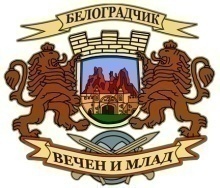 О Б Щ И Н С К И   С Ъ В Е Т   Б Е Л О Г Р А Д Ч И К3900 Белоградчик, ул. “Княз Борис І” № 6,  тел. 0877875959ДОКМЕТ НА ОБЩИНА БЕЛОГРАДЧИКОБЛАСТЕН УПРАВИТЕЛ ВИДИН        На основание чл.23, ал.4, т.1 от ЗМСМА, ще се проведе заседание на Общински съвет Белоградчик на 20.06.2022г. от 10.00 часа в залата на Младежки дом, при следния                                  ПРОЕКТ   ДНЕВЕН РЕД:Приемане на решение относно приемане на финансов отчет на общинска фирма Аптека- „Хигия” ЕООД гр. Белоградчик за 2021г.Приемане на решение относно приемане на финансов отчет на „Медицински център 1- Белоградчик  ЕООД гр. Белоградчик за 2021г.Приемане на решение относно приемане на финансов отчет на МБАЛ „професор д-р Георги Златарски”  ЕООД гр. Белоградчик за 2021г.Приемане на решение относно приемане на Наредба за изменение и допълнение на Наредба за определяне и администриране на местните такси и цени на услуги на територията на община Белоградчик.Приемане на решение относно приемане на отчет на изпълнението на програмата за развитие на туризма на територията на община Белоградчик през 2021г. и програма за развитие на туризма на територията на община Белоградчик през 2022г.Приемане на решение относно разпореждане с общинска собственост- продажба на поземлен имот.Приемане на решение относно одобряване изменението на Общ устройствен план на община Белоградчик за поземлени имоти с идентификатори 24431.59.26 и 24431.59.27 в землището на село Дъбравка, местност „Мемедалиното”.Приемане на решение относно корекция на поименни списъци за капиталови разходи за 2022 година.Приемане на решение относно участие в редовно годишно общо събрание на акционерите на „Многопрофилна болница за активно лечение „Света Петка” АД гр. Видин.Приемане на решение относно приемане на „План за нулеви отпадъци на община Белоградчик 2022-2032г.”Приемане на решение относно съгласуване на позицията на община Белоградчик по предложението за дневен ред на Общото събрание на Асоциацията по водоснабдяване канализация на обособената територия, обслужвана от „Водоснабдяване и канализация” ЕООД- Видин, насрочено за 04.07.2022г.Изказвания, питания, становища и предложения на граждани.Комисията по бюджет, финанси, европейски фондове и туризъм ще  проведе заседание на  16.06.2022 г. от 10.00 часа в залата на Младежки дом.Комисията по устройство на територията, пътна и селищна мрежа, околна среда и благоустрояване ще  проведе заседание на 16.06.2022 г. от 11.00 часа в залата на Младежки дом.Комисията по култура, образование, здравеопазване, социални дейности и спорт ще  проведе заседание на  16.06.2022 г. от 12.00 часа в залата на Младежки дом. БОЯН МИНКОВ:Председател на Общински съвет Белоградчик